2. Cuenta de Resultados Económico – Patrimonial.	EJERCICIO	2022	EJERCICIO	2022	EJERCICIO	2022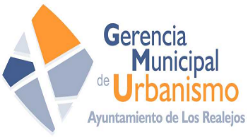 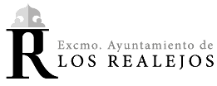 Gerencia Municipal de Urbanismo Ayuntamiento de Los RealejosAvenida de Canarias, 6 - 38410 – Los Realejos 922346234 – 010   alcaldia@losrealejos.es  http://www.losrealejos.es | https://sede.losrealejos.esTRANSP.005Año2022Gerencia Municipal de Urbanismo Ayuntamiento de Los RealejosAvenida de Canarias, 6 - 38410 – Los Realejos 922346234 – 010   alcaldia@losrealejos.es  http://www.losrealejos.es | https://sede.losrealejos.esPortal de TransparenciaPortal de TransparenciaPortal de TransparenciaCódigoDescripción del apartadoDescripción del apartadoDescripción del apartadoDescripción del apartadoDescripción del apartado1091Cuentas anuales que deban rendirse por la entidad: Balance de Situación y Cuenta de Resultado Económico – Patrimonial.Cuentas anuales que deban rendirse por la entidad: Balance de Situación y Cuenta de Resultado Económico – Patrimonial.Cuentas anuales que deban rendirse por la entidad: Balance de Situación y Cuenta de Resultado Económico – Patrimonial.Cuentas anuales que deban rendirse por la entidad: Balance de Situación y Cuenta de Resultado Económico – Patrimonial.Cuentas anuales que deban rendirse por la entidad: Balance de Situación y Cuenta de Resultado Económico – Patrimonial.CUENTASNOTAS EN MEMORIAEJ.: 2022EJ.: 20211. Ingresos tributarios y urbanísticos72,73a) Impuestos740,742b) Tasas744c) Contribuciones especiales745,746d) Ingresos urbanísticos2. Transferencias y subvenciones recibidas742.048,95722.736,25a) Del ejercicio742.048,95722.736,25751a.1) Subvenciones recibidas para financiar gastos del ejercicio750a.2) Transferencias742.048,95722.736,25752a.3) Subvenciones recibidas para cancelación de pasivos que no supongan financiación específica de un elemento patrimonial7530b) Imputación de subvenciones para el inmovilizado no financiero754c) Imputación de subvenciones para activos corrientes y otras3. Ventas y prestaciones de servicios700,701,702,703 ,704a) Ventas741,705b) Prestación de servicios707c) Imputación de ingresos por activos construidos o adquiridos para otras entidades71,7940,(6940)4. Variación de existencias de productos terminados y en curso de fabricación y deterioro de valor780,781,782,783 ,7845. Trabajos realizados por la entidad para su inmovilizado776,7776. Otros ingresos de gestión ordinaria7957. Excesos de provisionesA) TOTAL INGRESOS DE GESTIÓN ORDINARIA (1+2+3+4+5+6+7)742.048,95722.736,258. Gastos de personal-711.103,62-661.485,18(640),(641)a) Sueldos, salarios y asimilados-563.492,45-523.394,82(642),(643),(644),(645)b) Cargas sociales-147.611,17-138.090,36(65)Transferencias y subvenciones concedidasAprovisionamientos(600),(601),(602),(605) ,(607),61a) Consumo de mercaderías y otros aprovisionamientos(6941),(6942),(6943),7941 ,7942,7943b) Deterioro de valor de mercaderías, materias primas y otros aprovisionamientos 11. Otros gastos de gestión ordinaria-22.190,56-49.868,77(62)a) Suministros y servicios exteriores-22.190,56-49.868,77(63)b) Tributos(676)c) Otros(68)12. Amortización del inmovilizadoB) TOTAL GASTOS DE GESTIÓN ORDINARIA (8+9+10+11+12)-733.294,18-711.353,95I. Resultado (ahorro o desahorro) de la gestión ordinaria (A+B)8.754,7711.382,30CUENTASNOTAS EN MEMORIAEJ.: 2022EJ.: 202113. Deterioro de valor y resultados por enajenación del inmovilizado no financiero y activos en estado de venta(690),(691),(692),(693),(6948),790,791,792 ,793,7948,799a) Deterioro de valor770,771,772,773,774,(670),(671),(672) ,(673),(674)b) Bajas y enajenaciones7531c) Imputación de subvenciones para el inmovilizado no financiero14. Otras partidas no ordinarias775,778a) Ingresos(678)b) GastosII. Resultado de las operaciones no financieras (I+13+14)8.754,7711.382,3015. Ingresos financierosa) De participaciones en instrumentos de patrimonio7630a.1) En entidades del grupo, multigrupo y asociadas760a.2) En otras entidadesb) De valores representativos de deuda, de créditos y de otras inversiones financieras7631,7632b.1) En entidades del grupo, multigrupo y asociadas761,762,769,76454 ,(66454)b.2) Otros16. Gastos financieros-37,87(663)a) Por deudas con entidades del grupo, multigrupo y asociadas(660),(661),(662),(669) ,76451,(66451)b) Otros-37,87785,786,787,788 ,789Gastos financieros imputados al activoVariación del valor razonable en activos y pasivos financieros7646,(6646),76459,(66459)a) Derivados financieros7640,7642,76452,76453,(6640),(6642),(66452),(66453)b) Otros activos y pasivos a valor razonable con imputación en resultados7641,(6641)c) Imputación al resultado del ejercicio por activos financieros disponibles para la venta768,(668)Diferencias de cambioDeterioro de valor, bajas y enajenaciones de activos y pasivos financieros-166,67796,7970,766,(6960),(6961),(6962),(6970),(666),7980,7981,7982,(6980) ,(6981),(6982),(6670)a) De entidades del grupo, multigrupo y asociadasCUENTASNOTAS EN MEMORIAEJ.: 2022EJ.: 2021765,7971,7983,7984,7985,(665),(6671),6963),(6971),(6983),(6984),(6985)b) Otros-166,67755,75621. Subvenciones para la financiación de operaciones financierasIII. Resultado de las operaciones financieras (15+16+17+18+19+20+21)-37,87-166,67IV. Resultado (ahorro o desahorro) neto del ejercicio (II+ III)8.716,9011.215,63+ Ajustes en la cuenta del resultado del ejercicio anterior120,00Resultado del ejercicio anterior ajustado (IV+Ajustes)11.335,63